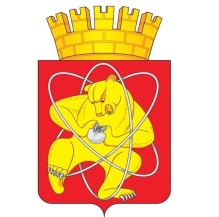 Городской округ «Закрытое административно – территориальное образование  Железногорск Красноярского края»АДМИНИСТРАЦИЯ ЗАТО г. ЖЕЛЕЗНОГОРСКПОСТАНОВЛЕНИЕ    16.03.2022                                                                                                         502г. ЖелезногорскОб   утверждении    административного     регламента     Администрации    ЗАТО г. Железногорск по предоставлению муниципальной услуги  «Направление уведомления о планируемом сносе объекта капитального строительства и уведомления о завершении сноса объекта капитального строительства» на территории ЗАТО ЖелезногорскВ соответствии с Градостроительным кодексом Российской Федерации, Федеральным законом от 06.10.2003 № 131-ФЗ  «Об общих принципах организации местного самоуправления в Российской Федерации»,  Федеральным законом от 27.07.2010 № 210-ФЗ «Об организации предоставления государственных и муниципальных услуг», постановлением Администрации ЗАТО г. Железногорск от 01.06.2018 № 1024 «Об утверждении порядка разработки и утверждения административных регламентов предоставления муниципальных услуг», руководствуясь Уставом ЗАТО Железногорск, ПОСТАНОВЛЯЮ:         1. Утвердить     административный     регламент     Администрации      ЗАТО г. Железногорск по предоставлению муниципальной услуги «Направление уведомления о планируемом сносе объекта капитального строительства и уведомления о завершении сноса объекта капитального строительства»  согласно Приложению к настоящему постановлению.          2.  Управлению         внутреннего        контроля       Администрации     ЗАТО  г. Железногорск  (Е.Н. Панченко) довести настоящее постановление до сведения населения через газету «Город и горожане».  3.   Отделу      общественных      связей        Администрации       ЗАТОг. Железногорск   (И.С. Архипова) разместить настоящее постановление на официальном сайте городского округа «Закрытое административно-территориальное образование Железногорск Красноярского края» в информационно-телекоммуникационной сети «Интернет».  4.  Контроль над исполнением настоящего постановления возложить на первого заместителя Главы ЗАТО г. Железногорск по жилищно-коммунальному хозяйству А.А. Сергейкина.   5. Настоящее постановление вступает в силу после его официального опубликования.Глава ЗАТО г. Железногорск                                                     И.Г. Куксин Приложениек постановлению АдминистрацииЗАТО г. Железногорск _____________2022 №__________Административный регламентпредоставления муниципальной услуги «Направление уведомления о планируемом сносе объекта капитального строительства  и уведомления о завершении сноса объекта капитального строительства»I. Общие положения1.1.Административный регламент предоставления муниципальной услуги «Направление уведомления о планируемом сносе объекта капитального строительства и уведомления о завершении сноса объекта капитального строительства» разработан в целях повышения качества и  доступности предоставления муниципальной услуги, определяет стандарт, сроки и последовательность действий (административных процедур) при осуществлении полномочий Администрации ЗАТО г. Железногорск (далее – Уполномоченный орган) по предоставлению муниципальной услуги на территории ЗАТО Железногорск.Настоящий Административный регламент регулирует отношения, возникающие при оказании следующих подуслуг:      1.  Направление уведомления о сносе объекта капитального строительства;      2. Направление уведомления о завершении сноса объекта капитального строительства.      1.2. Заявителями на получение муниципальной услуги являются физические лица, юридические лица, индивидуальные предприниматели, являющиеся застройщиками (далее – Заявитель). Застройщик вправе передать свои функции, предусмотренные законодательством о градостроительной деятельности, техническому заказчику.     1.3. Интересы Заявителей, указанных в пункте 1.2. настоящего Административного регламента, могут представлять лица, обладающие соответствующими полномочиями (далее – представитель).     1.4. Информирование о порядке предоставления муниципальной услуги осуществляется:      1) непосредственно при личном приеме Заявителя в Уполномоченном органе или  многофункциональном центре предоставления государственных и муниципальных услуг ( далее – многофункциональный центр);      2) по телефонам Уполномоченного органа или многофункционального центра;     3) письменно, в том числе посредством электронной почты, факсимильной связи;     4) посредством размещения в открытой и доступной информации:     в федеральной государственной информационной системе «Единый портал государственных и муниципальных услуг (функций)» (https://www.gosuslugi.ru)(далее – ЕПГУ, Единый портал);на региональном портале государственных и муниципальных услуг (функций), являющегося государственной информационной системой Красноярского края https://www.gosuslugi.krskstate.ru (далее – региональный портал);на официальном сайте городского округа ЗАТО Железногорск (https://www.adm.k26.ru);         5) посредством   размещения   информации  на   информационных    стендах Уполномоченного органа или многофункционального центра.        1.5. Информирование осуществляется по вопросам, касающимся: - способов подачи уведомления о планируемом сносе объекта капитального строительства и уведомления о завершении сноса объекта капитального строительства (далее – уведомление о сносе, уведомление о завершении сноса соответственно);-  адресов Уполномоченного органа и многофункциональных центров, обращение в которые необходимо для предоставления государственной услуги;- справочной информации о работе Уполномоченного органа (структурных подразделений Уполномоченного органа);- документов, необходимых для предоставления муниципальной услуги;- порядка и сроков предоставления муниципальной услуги;- порядка  получения  сведений  о  ходе рассмотрения  уведомления   о сносе, уведомления о завершении сноса и о результатах предоставления муниципальной услуги;- порядка  досудебного  (внесудебного) обжалования  действий (бездействия) должностных лиц, и принимаемых ими решений при предоставлении муниципальной услуги.Получение информации по вопросам предоставления муниципальной услуги и услуг, которые являются необходимыми и обязательными для предоставления муниципальной услуги осуществляется бесплатно.       1.6. При устном обращении Заявителя (лично или по телефону) должностное лицо Уполномоченного органа, работник многофункционального центра, осуществляющий консультирование, подробно и в вежливой (корректной) форме информирует обратившихся по интересующим вопросам.        Ответ на телефонный звонок должен начинаться с информации о наименовании органа, в который позвонил Заявитель, фамилии, имени, отчества (последнее – при наличии) и должности специалиста, принявшего телефонный звонок.Если должностное лицо Уполномоченного органа не может самостоятельно дать ответ, телефонный звонок должен быть переадресован (переведен) на другое должностное лицо или же обратившемуся лицу должен быть сообщен телефонный номер, по которому можно будет получить необходимую информациюЕсли подготовка ответа требует продолжительного времени, он предлагает Заявителю один из следующих вариантов дальнейших действий:изложить обращение в письменной форме; назначить другое время для консультаций.Должностное лицо Уполномоченного органа не вправе осуществлять информирование, выходящее за рамки стандартных процедур и условий предоставления государственной (муниципальной) услуги, и влияющее прямо или косвенно на принимаемое решение.Продолжительность информирования по телефону не должна превышать 10 минут.Информирование осуществляется в соответствии с графиком приема граждан.    1.7. По письменному обращению должностное лицо Уполномоченного органа, ответственный за предоставление муниципальной услуги, подробно в письменной форме разъясняет Заявителю сведения по вопросам, указанным в пункте 1.5. настоящего Административного регламента в порядке, установленном Федеральным законом от 2 мая 2006 г. № 59-ФЗ «О порядке рассмотрения обращений граждан Российской Федерации» (далее – Федеральный закон № 59-ФЗ).          1.8. На   ЕПГУ   размещаются   сведения,   предусмотренные Положением о федеральной  государственной  информационной системе «Федеральный реестр государственных     и     муниципальных    услуг     (функций)»,     утвержденным постановлением Правительства Российской Федерации от 24.10.2011 № 861.         Доступ к информации о сроках и порядке предоставления муниципальной услуги осуществляется без выполнения Заявителем каких-либо требований, в том числе без использования программного обеспечения, установка которого на технические средства Заявителя требует заключения лицензионного или иного соглашения с правообладателем программного обеспечения, предусматривающего взимание платы, регистрацию или авторизацию Заявителя или предоставление им персональных данных.        1.9.  На  официальном сайте  городского округа ЗАТО Железногорск, на стендах в местах предоставления муниципальной услуги и в многофункциональном центре размещается следующая справочная информация:        - о месте нахождения и графике работы Уполномоченного органа и его структурных подразделений, ответственных за предоставление муниципальной услуги, а также многофункционального центра;         - справочные телефоны структурных подразделений Уполномоченного органа, ответственных за предоставление муниципальной услуги, в том числе номер телефона-автоинформатора (при наличии);         - адрес официального сайта, а также электронной почты и (или) формы обратной связи Уполномоченного органа в сети «Интернет».        1.10. В залах ожидания Уполномоченного органа размещаются нормативные правовые акты, регулирующие порядок предоставления муниципальной  услуги, в том числе Административный регламент, которые по требованию Заявителя предоставляются ему для ознакомления.        1.11. Размещение информации о порядке предоставления муниципальной услуги на информационных стендах в помещении многофункционального центра осуществляется в соответствии с соглашением, заключенным между многофункциональным центром и Уполномоченным органом с учетом требований  к  информированию,  установленных   Административным регламентом.         1.12. Информация   о   ходе   рассмотрения   уведомления   о планируемом сносе или завершении сноса и о результатах предоставления муниципальной услуги может быть получена Заявителем (его представителем) в личном кабинете на  ЕПГУ, региональном портале, а также в структурном подразделении Уполномоченного органа при обращении Заявителя лично, по телефону или посредством электронной почты.II. Стандарт предоставления муниципальной услуги2.1. Наименование муниципальной услуги -  «Направление уведомления о планируемом сносе объекта капитального строительства и уведомления о завершении сноса объекта капитального строительства».Муниципальная услуга предоставляется структурным подразделением Администрации ЗАТО г. Железногорск – Управлением градостроительства (далее - Уполномоченный орган).2.2. Состав заявителей.Заявителями при обращении за получением услуги являются застройщики или технические заказчики.Заявитель вправе обратиться за получением услуги через представителя. Полномочия представителя, выступающего от имени Заявителя, подтверждаются доверенностью, оформленной в соответствии с требованиями законодательства Российской Федерации.         2.3. Правовые основания для предоставления услуги:         Градостроительный кодекс Российской Федерации;         Земельный кодекс Российской Федерации;         Федеральный     закон    "Об    общих    принципах    организации  местногосамоуправления в Российской Федерации";         Федеральный закон "Об организации предоставления государственных имуниципальных услуг";         Федеральный закон "Об объектах культурного наследия (памятникахистории и культуры) народов Российской Федерации";         Федеральный закон "Об электронной подписи";         Федеральный закон "О персональных данных";         Постановление   Правительства  Российской  Федерации  от 22.12.2012 г. № 1376 «Об утверждении Правил организации деятельности многофункциональных центров предоставления государственных и муниципальных услуг»;          Постановление Правительства Российской Федерации от 27.09.2011 № 797 «О взаимодействии между многофункциональными центрами предоставления государственных и муниципальных услуг и федеральными органами исполнительной власти, органами государственных внебюджетных фондов, органами государственной власти субъектов Российской Федерации, органами местного самоуправления»;        Постановление Правительства Российской Федерации от 25.01.2013 № 33 «Об использовании простой электронной подписи при оказании государственных и муниципальных услуг»;        Постановление Правительства Российской Федерации от 18.03.2015 № 250 «Об утверждении требований к составлению и выдаче заявителям документов на бумажном носителе, подтверждающих содержание электронных документов, направленных в многофункциональный центр предоставления государственных и муниципальных услуг по результатам предоставления государственных и муниципальных услуг органами, предоставляющими государственные услуги, и органами, предоставляющими муниципальные услуги, и к выдаче заявителям на основании информации из информационных систем органов, предоставляющих государственные услуги, и органов, предоставляющих муниципальные услуги, в том числе с использованием информационно-технологической и коммуникационной инфраструктуры, документов, включая составление на бумажном носителе и заверение выписок из указанных информационных систем;        Постановление Правительства Российской Федерации от 26.03.2016 № 236 «О требованиях к предоставлению в электронной форме государственных и муниципальных услуг»;        Устав ЗАТО г. Железногорск;        Постановление   Администрации  ЗАТО  г. Железногорск   от   01.06.2018 № 1024 «Об утверждении порядка разработки и утверждения административных регламентов предоставления муниципальных услуг».        2.4. Заявитель или его представитель представляет в Уполномоченный орган уведомление о сносе, уведомление о завершении сноса по форме, утвержденной федеральным органом исполнительной власти, осуществляющим функции по выработке и реализации государственной политики и нормативно-правовому регулированию в сфере строительства, архитектуры, градостроительства, а также прилагаемые к нему документы, указанные в пункте 2.8 настоящего Административного регламента, одним из следующих способов по выбору Заявителя:        а) в электронной форме посредством федеральной государственной информационной системы "Единый портал государственных и муниципальных услуг (функций)", регионального портала государственных и муниципальных услуг (функций), являющегося государственной информационной системой Красноярского края.         В случае направления уведомления о сносе, уведомления о завершении сноса и прилагаемых к нему документов указанным способом Заявитель (представитель Ззаявителя), прошедший процедуры регистрации, идентификации и аутентификации с использованием Единой системы идентификации и аутентификации (далее – ЕСИА), заполняет формы указанных уведомлений с использованием интерактивной формы в электронном виде.          Уведомление о сносе, уведомление о завершении сноса направляется Заявителем или его представителем вместе с прикрепленными электронными документами, указанными в пункте 2.8 настоящего Административного регламента.          Уведомление о сносе, уведомление о завершении сноса подписываются Заявителем или его представителем, уполномоченным на подписание такого уведомления, простой электронной подписью, либо усиленной квалифицированной электронной подписью, либо усиленной неквалифицированной электронной подписью, сертификат ключа проверки которой создан и используется в инфраструктуре, обеспечивающей информационно-технологическое взаимодействие информационных систем, используемых для предоставления государственных и муниципальных услуг в электронной форме, которая создается и проверяется с использованием средств электронной подписи и средств удостоверяющего центра, имеющих подтверждение соответствия требованиям, установленным федеральным органом исполнительной власти в области обеспечения безопасности в соответствии с частью 5 статьи 8 Федерального закона «Об электронной подписи», а также при наличии у владельца сертификата ключа проверки ключа простой электронной подписи, выданного ему при личном приеме в соответствии с Правилами использования простой электронной подписи при обращении за получением государственных и муниципальных услуг, утвержденными постановлением Правительства Российской Федерации от 25 января 2013 г. № 33 «Об использовании простой электронной подписи при оказании государственных и муниципальных услуг", в соответствии с Правилами определения видов электронной подписи, использование которых допускается при обращении за получением государственных и муниципальных услуг, утвержденными постановлением Правительства Российской Федерации от 25 июня 2012 г. № 634 "О видах электронной подписи, использование которых допускается при обращении за получением государственных и муниципальных услуг" (далее – усиленная неквалифицированная электронная подпись).         б) на бумажном носителе посредством личного обращения в Уполномоченный орган, в том числе через многофункциональный центр в соответствии с соглашением о взаимодействии между многофункциональным центром и Уполномоченным органом в соответствии с постановлением Правительства Российской Федерации от 27 сентября 2011 г. № 797 "О взаимодействии между многофункциональными центрами предоставления государственных и муниципальных услуг и федеральными органами исполнительной власти, органами государственных внебюджетных фондов, органами государственной власти субъектов Российской Федерации, органами местного самоуправления", либо посредством почтового отправления с уведомлением о вручении.        В целях предоставления услуги Заявителю или его представителю обеспечивается в  многофункциональных центрах доступ к Единому порталу, региональному порталу в соответствии с постановлением Правительства Российской Федерации от 22 декабря 2012 г. № 1376 «Об утверждении Правилорганизации деятельности многофункциональных центров предоставления государственных и муниципальных услуг».        2.5. Документы, прилагаемые к уведомлению о сносе, уведомлению о завершении сноса, представляемые в электронной форме, направляются в следующих форматах:        а) xml - для документов, в отношении которых утверждены формы и требования по формированию электронных документов в виде файлов в формате xml;        б) doc, docx, odt - для документов с текстовым содержанием, не включающим формулы;        в) pdf, jpg, jpeg - для документов с текстовым содержанием, в том числе включающих формулы и (или) графические изображения, а также документов сграфическим содержанием.        2.6. В случае если оригиналы документов, прилагаемых к уведомлению о сносе, уведомлению о завершении сноса, выданы и подписаны уполномоченныморганом на бумажном носителе, допускается формирование таких документов,представляемых в электронной форме, путем сканирования непосредственно с оригинала документа (использование копий не допускается), которое осуществляется с сохранением ориентации оригинала документа в разрешении300-500 dpi (масштаб 1:1) и всех аутентичных признаков подлинности (графической подписи лица, печати, углового штампа бланка), с использованиемследующих режимов:"черно-белый" (при отсутствии в документе графических изображений и (или) цветного текста);"оттенки серого" (при наличии в документе графических изображений, отличных от цветного графического изображения);"цветной" или "режим полной цветопередачи" (при наличии в документе цветных графических изображений либо цветного текста).         Количество файлов должно соответствовать количеству документов, каждый из которых содержит текстовую и (или) графическую информацию.         2.7. Документы, прилагаемые Заявителем к уведомлению о сносе, уведомлению о завершении сноса, представляемые в электронной форме, должны обеспечивать возможность идентифицировать документ и количество листов в документе.        Документы, подлежащие представлению в форматах xls, xlsx или ods, формируются в виде отдельного документа, представляемого в электронной форме.        2.8. Исчерпывающий перечень документов, необходимых для предоставления услуги, подлежащих представлению Заявителем самостоятельно:        а) уведомление о планируемом сносе. В случае представления уведомления о сносе в электронной форме посредством Единого портала, регионального портала в соответствии с подпунктом "а" пункта 4 настоящего Административного регламента указанное уведомление заполняется путем внесения соответствующих сведений в интерактивную форму на Едином портале, региональном портале;        б) документ, удостоверяющий личность Заявителя или представителя Заявителя, в случае представления уведомления о сносе, уведомления о завершении сноса посредством личного обращения в Уполномоченный орган, в том числе через многофункциональный центр. В случае представления документов в электронной форме посредством Единого портала, регионального портала в соответствии с подпунктом "а" пункта 2.4 настоящего Административного регламента направление указанного документа не требуется;        в) документ, подтверждающий полномочия представителя Заявителя или технического заказчика действовать от имени Заявителя (в случае обращения за получением услуги представителя Заявителя или технического заказчика). В случае представления документов в электронной форме посредством Единого портала, регионального портала в соответствии с подпунктом "а" пункта 4 настоящего Административного регламента, указанный документ, выданный Заявителем, являющимся юридическим лицом, удостоверяется усиленной квалифицированной электронной подписью или усиленной неквалифицированной электронной подписью правомочного должностного лица такого юридического лица, а документ, выданный Заявителем, являющимся физическим лицом, - усиленной квалифицированной электронной подписью нотариуса;г) нотариально удостоверенное согласие всех правообладателей объекта капитального строительства на снос (в случае, если у заявленного в уведомлении объекта капитального строительства более одного правообладателя).д) заверенный перевод на русский язык документов о государственной регистрации юридического лица в соответствии с законодательством иностранного государства в случае, если застройщиком является иностранное юридическое лицо;е) результаты и материалы обследования объекта капитального строительства (в случае направления уведомления о сносе);ж) проект организации работ по сносу объекта капитального строительства (в случае направления уведомления о сносе);з) уведомление о завершении сноса.2.9. Исчерпывающий перечень необходимых для предоставления услуги документов (их копий или сведений, содержащихся в них), которые запрашиваются Уполномоченным органом в порядке межведомственного информационного взаимодействия (в том числе с использованием единой системы межведомственного электронного взаимодействия и подключаемых к ней региональных систем межведомственного электронного взаимодействия) в государственных органах, органах местного самоуправления и подведомственных государственным органам и органам местного самоуправления организациях, в распоряжении которых находятся указанные документы и которые заявитель вправе представить по собственной инициативе:        а) сведения из Единого государственного реестра юридических лиц (при обращении застройщика, технического заказчика, являющихся юридическими лицами) или из Единого государственного реестра индивидуальных предпринимателей (при обращении застройщика, технического заказчика, являющихся индивидуальными предпринимателями).        б) сведения из Единого государственного реестра недвижимости (в случаенаправления уведомлений по объектам недвижимости, права на которые зарегистрированы в Едином государственном реестре недвижимости).        в) решение суда о сносе объекта капитального строительства:        г) решение   Администрации   ЗАТО    г. Железногорск    о   сносе  объекта капитального строительства».           2.10. Регистрация поступивших уведомления о планируемом сносе, уведомления о завершении сноса, представленных в Уполномоченный орган способами, указанными в пункте 2.4 настоящего Административного регламента, осуществляется не позднее одного рабочего дня, следующего за днем его поступления.В случае направления уведомления об окончании строительства в электронной форме способом, указанным в подпункте «а» пункта 2.4 настоящего Административного регламента, вне рабочего времени Уполномоченного органа либо в выходной, нерабочий праздничный день днем поступления уведомления о сносе, уведомления о завершении сноса считается первый рабочий день, следующий за днем направления указанного уведомления.         2.11. Срок предоставления услуги составляет не более семи рабочих дней со дня поступления уведомления о сносе, уведомления о завершении сноса в Уполномоченный орган.        2.12. Основания для отказа в предоставлении муниципальной услуги:        В случае обращения за услугой «Направление уведомления о планируемом сносе объекта капитального строительства»:        1) документы (сведения), представленные Заявителем, противоречат документам (сведениям), полученным в рамках межведомственного взаимодействия;        2) отсутствие документов (сведений), предусмотренных нормативными правовыми актами Российской Федерации;        3) Заявитель не является правообладателем объекта капитального строительства;        4) уведомление о сносе содержит сведения об объекте, который не является объектом капитального строительства.        В случае обращения за услугой «Направление уведомления о завершении сноса объекта капитального строительства»:        1) документы (сведения), представленные Заявителем, противоречат документам (сведениям), полученным в рамках межведомственного взаимодействия;          2) отсутствие документов (сведений), предусмотренных нормативными правовыми актами Российской Федерации».          2.13. Исчерпывающий перечень оснований для отказа в приеме документов, указанных в пункте 2.8 настоящего Административного регламента, в том числе представленных в электронной форме:          а) уведомление о сносе, уведомление о завершении сноса представлено в орган государственной власти, орган местного самоуправления, в полномочия которых не входит предоставление услуги;          б) представленные документы утратили силу на день обращения за получением услуги (документ, удостоверяющий личность; документ, удостоверяющий полномочия представителя Заявителя, в случае обращения за  получением услуги указанным лицом);          в) представленные Заявителем документы содержат подчистки и исправления текста, не заверенные в порядке, установленном законодательствомРоссийской Федерации;          г) представленные в электронной форме документы содержат повреждения, наличие которых не позволяет в полном объеме получить информацию и сведения, содержащиеся в документах;          д) уведомление о планируемом сносе, уведомление о завершении сноса и документы, указанные в пункте 2.8 настоящего Административного регламента, представлены в электронной форме с нарушением требований, установленных пунктами 2.5 – 2.7 настоящего Административного регламента;          е) выявлено несоблюдение установленных статьей 11 Федерального закона «Об электронной подписи» условий признания квалифицированной электронной подписи действительной в документах, представленных в электронной форме.          ж) неполное заполнение полей в форме уведомления, в том числе в интерактивной форме уведомления на ЕПГУ;          з) представление неполного комплекта документов, необходимых для предоставления услуги».          2.14. Решение об отказе в приеме документов, указанных в пункте 2.8 настоящего Административного регламента, оформляется по форме согласно Приложению № 1 к настоящему Административному регламенту.          2.15. Решение об отказе в приеме документов, указанных в пункте 2.8 настоящего Административного регламента, направляется Заявителю способом, определенным Заявителем в уведомлении о сносе, уведомлении о завершении сноса, не позднее рабочего для, следующего за днем получения заявления, либо выдается в день личного обращения за получением указанного решения в многофункциональный центр или Уполномоченный орган.          2.16. Отказ в приеме документов, указанных в пункте 2.8 настоящего Административного регламента, не препятствует повторному обращению Заявителя в Уполномоченный орган за получением услуги.      2.17. Результатом предоставления услуги является:      а) размещение этих уведомлений и документов в информационной системе обеспечения градостроительной деятельности.В случае   обращения за услугой «Направление   уведомления о планируемом сносе объекта капитального строительства:1)	извещение о приеме уведомления о планируемом сносе объекта капитального строительства (форма приведена в Приложении №  2 к настоящему Административному регламенту);2)	отказ в предоставлении услуги (форма приведена в Приложении № 1 к настоящему Административному регламенту).В    случае обращения за услугой «Направление уведомления о завершении сноса объекта капитального строительства»:1)	извещение о приеме уведомления о завершении сноса объекта капитального    строительства (форма приведена в Приложении № 2 к  настоящему Административному регламенту);2)	отказ в предоставлении услуги (форма приведена в Приложении № 1 к настоящему Административному регламенту)».2.18. Формы уведомления о сносе, уведомления о завершении сноса утверждаются федеральным органом исполнительной власти, осуществляющим функции по выработке и реализации государственной политики и нормативно-правовому регулированию в сфере строительства, архитектуры, градостроительства.        2.19. Предоставление услуги осуществляется без взимания платы.         2.20. Сведения о ходе рассмотрения уведомления о сносе, уведомления о завершении сноса, направленного способом, указанным в подпункте «а» пункта     2.4 настоящего Административного регламента, доводятся до Заявителя путем уведомления об изменении статуса уведомления в личном кабинете Заявителя на Едином портале, региональном портале.         Сведения о ходе рассмотрения уведомления о сносе, уведомления о завершении сноса, направленного способом, указанным в подпункте «б» пункта 2.4 настоящего Административного регламента, предоставляются Заявителю на основании его устного (при личном обращении либо по телефону в Уполномоченный орган, многофункциональный центр) либо письменного запроса, составляемого в произвольной форме, без взимания платы.         Письменный запрос может быть подан:         а) на бумажном носителе посредством личного обращения в Уполномоченный орган, в том числе через многофункциональный центр либо посредством почтового отправления с объявленной ценностью при его пересылке, описью вложения и уведомлением о вручении;         б) в электронной форме посредством электронной почты.         На основании запроса сведения о ходе рассмотрения уведомления о сносе, уведомления о завершении сноса доводятся до Заявителя в устной форме (при личном обращении либо по телефону в Уполномоченный орган) в день обращения Заявителя либо в письменной форме, в том числе в электронном виде, если это предусмотрено указанным запросом, в течение двух рабочих дней со дня поступления соответствующего запроса.           2.22. Максимальный срок ожидания в очереди при подаче запроса о предоставлении муниципальной услуги и при получении результата предоставления муниципальной услуги в Уполномоченном органе или многофункциональном центре составляет не более 15 минут.          2.23. Услуги, необходимые и обязательные для предоставления муниципальной услуги, отсутствуют.          2.24. При предоставлении муниципальной услуги запрещается требовать от Заявителя:  1) представления документов и информации или осуществления действий, представление или осуществление которых не предусмотрено нормативными правовыми актами, регулирующими отношения, возникающие в связи с предоставлением государственных и муниципальных услуг; 2) представления документов и информации, в том числе подтверждающих внесение Зявителем платы за предоставление муниципальных услуг, которые находятся в распоряжении органов, предоставляющих государственные услуги, органов, предоставляющих муниципальные услуги, иных государственных органов, органов местного самоуправления либо подведомственных государственным органам или органам местного самоуправления организаций, участвующих в предоставлении предусмотренных ч. 1 ст. 1 Федерального закона от 27.07.2010 N 210-ФЗ  "Об организации предоставления государственных и муниципальных услуг" (далее- Федеральный закон № 210-ФЗ), в соответствии с нормативными правовыми актами Российской Федерации, нормативными правовыми актами субъектов Российской Федерации, муниципальными правовыми актами, за исключением документов, включенных в определенный ч. 6 ст.7  Федерального закона № 210-ФЗ статьи перечень документов. Заявитель вправе представить указанные документы и информацию в органы, предоставляющие государственные услуги, и органы, предоставляющие муниципальные услуги, по собственной инициативе;3) осуществления действий, в том числе согласований, необходимых для получения муниципальных услуг и связанных с обращением в иные государственные органы, органы местного самоуправления, организации, за исключением получения услуг и получения документов и информации, предоставляемых в результате предоставления таких услуг, включенных в перечни, указанные в ч.1и ст.9 Федерального закона № 210-ФЗ;4) представления документов и информации, отсутствие и (или) недостоверность которых не указывались при первоначальном отказе в приеме документов, необходимых для предоставления муниципальной услуги, либо в предоставлении муниципальной услуги, за исключением следующих случаев:а) изменение требований нормативных правовых актов, касающихся предоставления муниципальной услуги, после первоначальной подачи заявления о предоставлении муниципальной услуги; б) наличие ошибок в заявлении о предоставлении муниципальной услуги и документах, поданных Заявителем после первоначального отказа в приеме документов, необходимых для предоставления муниципальной услуги, либо в предоставлении муниципальной услуги и не включенных в представленный ранее комплект документов; в) истечение срока действия документов или изменение информации после первоначального отказа в приеме документов, необходимых для предоставления  муниципальной услуги, либо в предоставлении муниципальной услуги; г) выявление документально подтвержденного факта (признаков) ошибочного или противоправного действия (бездействия) должностного лица органа, предоставляющего муниципальную услугу, муниципального служащего, работника многофункционального центра, работника организации, предусмотренной ч. 1.1 ст. 16 Федерального закона № 210-ФЗ, при первоначальном отказе в приеме документов, необходимых для предоставления государственной или муниципальной услуги, либо в предоставлении  муниципальной услуги, о чем в письменном виде за подписью руководителя органа, предоставляющего, предоставляющего муниципальную услугу, руководителя многофункционального центра при первоначальном отказе в приеме документов, необходимых для предоставления муниципальной услуги, либо руководителя организации, предусмотренной ч.1.1 ст.16 Федерального закона № 210-ФЗ, уведомляется Заявитель, а также приносятся извинения за доставленные неудобства;  5) предоставления на бумажном носителе документов и информации, электронные образы которых ранее были заверены в соответствии с п. 7.2  ч.1 ст. 16 Федерального закона № 210-ФЗ, за исключением случаев, если нанесение отметок на такие документы либо их изъятие является необходимым условием предоставления государственной или муниципальной услуги, и иных случаев, установленных федеральными законами.         2.25. Местоположение административных зданий, в которых осуществляется прием уведомлений о сносе, уведомлений о завершении сноса и документов, необходимых для предоставления муниципальной услуги, а также выдача результатов предоставления муниципальной услуги, должно обеспечивать удобство для граждан с точки зрения пешеходной доступности от остановок общественного транспорта.         В случае если имеется возможность организации стоянки (парковки) возле здания (строения), в котором размещено помещение приема и выдачи документов, организовывается стоянка (парковка) для личного автомобильного транспорта Заявителей. За пользование стоянкой (парковкой) с Заявителей плата не взимается.         Для парковки специальных автотранспортных средств инвалидов на стоянке (парковке) выделяется не менее 10% мест (но не менее одного места) для бесплатной парковки транспортных средств, управляемых инвалидами I, II групп, а также инвалидами III группы в порядке, установленном Правительством Российской Федерации, и транспортных средств, перевозящих таких инвалидов и (или) детей-инвалидов.         В целях обеспечения беспрепятственного доступа Заявителей, в том числе передвигающихся на инвалидных колясках, вход в здание и помещения, в которых предоставляется муниципальная услуга, оборудуются пандусами, поручнями, тактильными (контрастными) предупреждающими элементами, иными специальными приспособлениями, позволяющими обеспечить беспрепятственный доступ и передвижение инвалидов, в соответствии с законодательством Российской Федерации о социальной защите инвалидов.         Центральный вход в здание Уполномоченного органа должен быть оборудован информационной табличкой (вывеской), содержащей информацию:         наименование;         режим работы;         график приема;         номера телефонов для справок.         Помещения, в которых предоставляется муниципальная услуга, должны соответствовать санитарно-эпидемиологическим правилам и нормативам.        Помещения, в которых предоставляется муниципальная услуга, оснащаются:        противопожарной системой и средствами пожаротушения;        системой оповещения о возникновении чрезвычайной ситуации;        средствами оказания первой медицинской помощи;        туалетными комнатами для посетителей.        Зал ожидания Заявителей оборудуется стульями, скамьями, количество которых определяется исходя из фактической нагрузки и возможностей для их размещения в помещении, а также информационными стендами.        Тексты материалов, размещенных на информационном стенде, печатаются удобным для чтения шрифтом, без исправлений, с выделением наиболее важных мест полужирным шрифтом.         Места для заполнения заявлений оборудуются стульями, столами (стойками), бланками заявлений, письменными принадлежностями.         Места приема Заявителей оборудуются информационными табличками (вывесками) с указанием:номера кабинета и наименования отдела;         фамилии, имени и отчества (последнее – при наличии), должности ответственного лица за прием документов;         графика приема Заявителей.         Рабочее место каждого ответственного лица за прием документов, должно быть оборудовано персональным компьютером с возможностью доступа к необходимым информационным базам данных, печатающим устройством (принтером) и копирующим устройством.         Лицо, ответственное за прием документов, должно иметь настольную табличку с указанием фамилии, имени, отчества (последнее - при наличии) и должности.         При предоставлении муниципальной услуги инвалидам обеспечиваются:         возможность беспрепятственного доступа к объекту (зданию, помещению), в котором предоставляется муниципальная услуга;        возможность самостоятельного передвижения по территории, на которой расположены здания и помещения, в которых предоставляется муниципальная услуга, а также входа в такие объекты и выхода из них, посадки в транспортное средство и высадки из него, в том числе с использование кресла-коляски;        сопровождение инвалидов, имеющих стойкие расстройства функции зрения и самостоятельного передвижения;       надлежащее размещение оборудования и носителей информации, необходимых для обеспечения беспрепятственного доступа инвалидов зданиям и помещениям, в которых предоставляется муниципальная услуга, и к муниципальной услуге с учетом ограничений их жизнедеятельности;       дублирование необходимой для инвалидов звуковой и зрительной информации, а также надписей, знаков и иной текстовой и графической информации знаками, выполненными рельефно-точечным шрифтом Брайля;       допуск сурдопереводчика и тифлосурдопереводчика;       допуск собаки-проводника при наличии документа, подтверждающего ееспециальное обучение, на объекты (здания, помещения), в которых предоставляется муниципальная услуга;       оказание инвалидам помощи в преодолении барьеров, мешающих получению ими государственных и муниципальных услуг наравне с другими лицами.         2.26. Основными показателями доступности предоставления муниципальной услуги являются:        наличие полной и понятной информации о порядке, сроках и ходе предоставления муниципальной услуги в информационно-телекоммуникационных сетях общего пользования (в том числе в сети «Интернет»), средствах массовой информации;         возможность получения Заявителем уведомлений о предоставлении муниципальной услуги с помощью ЕПГУ, регионального портала;         возможность получения информации о ходе предоставления муниципальной услуги, в том числе с использованием информационно-коммуникационных технологий.         2.27. Основными показателями качества предоставления муниципальной услуги являются:         своевременность предоставления муниципальной услуги в соответствии со стандартом ее предоставления, установленным настоящим Административным регламентом;         минимально возможное количество взаимодействий Заявителя с должностными лицами, участвующими в предоставлении муниципальной услуги;         отсутствие обоснованных жалоб на действия (бездействие) сотрудников и их некорректное (невнимательное) отношение к Заявителям;         отсутствие нарушений установленных сроков в процессе предоставления муниципальной услуги;         отсутствие заявлений об оспаривании решений, действий (бездействия) Уполномоченного органа, его должностных лиц, принимаемых (совершенных) при предоставлении муниципальной услуги, по итогам рассмотрения которых вынесены решения об удовлетворении (частичном удовлетворении) требований Заявителей.III. Состав, последовательность и сроки выполнения административных процедур (действий), требования к порядку их выполнения, в том числе особенности выполнения административных процедур в электронной форме3.1. Предоставление муниципальной услуги включает в себя следующие административные процедуры:          1) проверка документов и регистрация заявления;          2) получение  сведений  посредством  Федеральной  государственной информационной системы «Единая система межведомственного электронного взаимодействия» (далее – СМЭВ);          3) рассмотрение документов и сведений;          4) принятие решения;          5) выдача результата;          6) внесение результата государственной услуги в реестр юридически значимых записей.          Описание административных процедур представлено в Приложении № 3 к настоящему Административному регламенту.            3.2. При предоставлении муниципальной услуги в электронной форме Заявителю обеспечиваются:- получение  информации  о  порядке  и  сроках  предоставления муниципальной услуги;- формирование уведомления о сносе, уведомления о завершении сноса;- прием и регистрация Уполномоченным органом уведомления о сносе, уведомления о завершении сноса и иных документов, необходимых для предоставления муниципальной услуги; получение результата предоставления муниципальной услуги; получение сведений о ходе рассмотрения уведомления о сносе, уведомления о завершении сноса;осуществление оценки качества предоставления муниципальной услуги;досудебное (внесудебное) обжалование решений и действий (бездействия) Уполномоченного органа либо действия (бездействие) должностных лиц Уполномоченного органа, предоставляющего муниципальную услугу, либо муниципального служащего.          3.3. Формирование уведомления о планируемом сносе, уведомления о завершении сноса.          Формирование уведомления о сносе, уведомления о завершении сноса осуществляется посредством заполнения электронной формы уведомления о планируемом сносе, уведомления о завершении сноса на ЕПГУ, региональном портале, без необходимости дополнительной подачи уведомления о сносе, уведомления о завершении сноса в какой-либо иной форме.          Форматно-логическая проверка сформированного уведомления о сносе, уведомления о завершении сноса осуществляется после заполнения Заявителем каждого из полей электронной формы уведомления о сносе, уведомления о завершении сноса. При выявлении некорректно заполненного поля электронной формы уведомления о сносе, уведомления о завершении сноса Заявитель уведомляется о характере выявленной ошибки и порядке ее устранения посредством информационного сообщения непосредственно в электронной форме уведомления о сносе, уведомления о завершении сноса.          При формировании уведомления о сносе, уведомления о завершении сноса Заявителю обеспечивается:          а) возможность копирования и сохранения уведомления о сносе, уведомления о завершении сноса и иных документов, указанных в Административном регламенте, необходимых для предоставления муниципальной услуги;         б) возможность печати на бумажном носителе копии электронной формы уведомления о сносе, уведомления о завершении сноса;         в) сохранение ранее введенных в электронную уведомления о сносе, уведомления о завершении сноса значений в любой момент по желанию пользователя, в том числе при возникновении ошибок ввода и возврате для повторного ввода значений в электронную форму уведомления о сносе, уведомления о завершении сноса;         г) заполнение полей электронной формы уведомления о сносе, уведомления о завершении сноса до начала ввода сведений Заявителем с использованием сведений, размещенных в ЕСИА, и сведений, опубликованных на ЕПГУ, региональном портале, в части, касающейся сведений, отсутствующих в ЕСИА;        д) возможность вернуться на любой из этапов заполнения электронной формы уведомления о сносе, уведомления о завершении сноса без потери ранее введенной информации;        е) возможность доступа Заявителя на ЕПГУ, региональном портале, к ранее поданным им уведомлению о сносе, уведомлению о завершении сноса в течение не менее одного года, а также к частично сформированным уведомлениям – в течение не менее 3 месяцев.            Сформированные и подписанные уведомление о сносе, уведомление о завершении сноса и иные документы, необходимые для предоставления муниципальной услуги, направляются в Уполномоченный орган посредством ЕПГУ, регионального портала.  3.4. Уполномоченный орган обеспечивает в срок не позднее 1 рабочего дня с момента подачи уведомления о сносе, уведомления о завершении сноса на ЕПГУ, региональный портал, а в случае его поступления в нерабочий или праздничный день, – в следующий за ним первый рабочий день:а) прием документов, необходимых для предоставления муниципальной услуги, и направление Заявителю электронного сообщения о поступлении уведомления о сносе, уведомления о завершении сноса;б) регистрацию уведомления о сносе, уведомления о завершении сноса и направление Заявителю уведомления о регистрации уведомления о сносе, уведомления о завершении сноса либо об отказе в приеме документов, необходимых для предоставления муниципальной услуги.  3.5. Электронное уведомления о сносе, уведомления о завершении сноса становится доступным для должностного лица Уполномоченного органа, ответственного за прием и регистрацию уведомления о сносе, уведомления о завершении сноса (далее – ответственное должностное лицо), в государственной информационной системе, используемой Уполномоченным органом для предоставления муниципальной услуги (далее – ГИС).Ответственное должностное лицо:проверяет наличие электронных уведомлений о сносе, уведомлений о завершении сноса, поступивших с ЕПГУ, регионального портала, с периодом не реже 2 раз в день;рассматривает поступившие уведомления о сносе, уведомления о завершении сноса и приложенные образы документов (документы);производит действия в соответствии с пунктом 3.4 настоящего Административного регламента.           3.6. Заявителю в качестве результата предоставления муниципальной услуги обеспечивается возможность получения документа:в форме электронного документа, подписанного усиленной квалифицированной электронной подписью уполномоченного должностного лица Уполномоченного органа, направленного Заявителю в личный кабинет на ЕПГУ, региональном портале;            в виде бумажного документа, подтверждающего содержание электронного документа, который Заявитель получает при личном обращении вмногофункциональном центре.           3.7. Получение информации о ходе рассмотрения уведомления о сносе, уведомления о завершении сноса, заявления и о результате предоставления муниципальной услуги производится в личном кабинете на ЕПГУ, региональном портале, при условии авторизации.          Заявитель имеет возможность просматривать статус электронного уведомления о сносе, уведомления о завершении сноса, а также информацию о дальнейших действиях в личном кабинете по собственной инициативе, в любое время.         При предоставлении муниципальной услуги в электронной форме Заявителю направляется:        а) уведомление о приеме и регистрации уведомления о сносе, уведомления о завершении сноса и иных документов, необходимых для предоставления муниципальной услуги, содержащее сведения о факте приема уведомления о сносе, уведомления о завершении сноса и документов, необходимых для предоставления муниципальной услуги, и начале процедуры предоставления муниципальной услуги, а также сведения о дате и времени окончания предоставления муниципальной услуги либо мотивированный отказ в приеме документов, необходимых для предоставления муниципальной услуги;        б) уведомление о результатах рассмотрения документов, необходимых для предоставления муниципальной услуги, содержащее сведения о принятии положительного решения о предоставлении муниципальной услуги и возможности получить результат предоставления муниципальной услуги либо мотивированный отказ в предоставлении муниципальной услуги.        3.8. Оценка качества предоставления муниципальной услуги.Оценка качества предоставления муниципальной услуги осуществляется в соответствии с Правилами оценки гражданами эффективности деятельности руководителей территориальных органов федеральных органов исполнительной власти (их структурных подразделений) с учетом качества предоставления ими государственных услуг, а также применения результатов указанной оценки как основания для принятия решений о досрочном прекращении исполнения соответствующими руководителями своих должностных обязанностей, утвержденными постановлением Правительства Российской Федерации от 12 декабря 2012 года № 1284 «Об оценке гражданами эффективности деятельности руководителей территориальных органов федеральных органов исполнительной власти (их структурных подразделений) и территориальных органов государственных внебюджетных фондов (их региональных отделений) с учетом качества предоставления государственных услуг, руководителей многофункциональных центров предоставления государственных и муниципальных услуг с учетом качества организации предоставления государственных и муниципальных услуг, а также о применении результатов указанной оценки как основания для принятия решений о досрочном прекращении исполнения соответствующими руководителями своих должностных обязанностей.          3.9. Заявителю обеспечивается возможность направления жалобы на решения, действия или бездействие Уполномоченного органа, должностного лица Уполномоченного органа либо муниципального служащего в соответствии со статьей 11.2 Федерального закона № 210-ФЗ и в порядке, установленном постановлением Правительства Российской Федерации от 20 ноября 2012 года № 1198 «О федеральной государственной информационной системе, обеспечивающей процесс досудебного, (внесудебного) обжалования решений и действий (бездействия), совершенных при предоставлении муниципальных услуг.IV. Формы контроля за исполнением административного регламента4.1. Текущий контроль за соблюдением и исполнением настоящего Административного регламента, иных нормативных правовых актов, устанавливающих требования к предоставлению муниципальной услуги, осуществляется на постоянной основе должностными лицами Уполномоченного органа, уполномоченными на осуществление контроля за предоставлением муниципальной услуги.Для текущего контроля используются сведения служебной корреспонденции, устная и письменная информация специалистов и должностных лиц Уполномоченного органа.Текущий контроль осуществляется путем проведения проверок:решений о предоставлении (об отказе в предоставлении) муниципальной услуги;выявления и устранения нарушений прав граждан;рассмотрения, принятия решений и подготовки ответов на обращения граждан, содержащие жалобы на решения, действия (бездействие) должностных лиц.4.2. Контроль за полнотой и качеством предоставления муниципальной услуги включает в себя проведение плановых и внеплановых проверок.4.3. Плановые проверки осуществляются на основании годовых планов работы Уполномоченного органа, утверждаемых руководителем Уполномоченного органа. При плановой проверке полноты и качества предоставления муниципальной услуги контролю подлежат:соблюдение сроков предоставления муниципальной услуги;соблюдение положений настоящего Административного регламента;правильность и обоснованность принятого решения об отказе в предоставлении муниципальной услуги.Основанием для проведения внеплановых проверок являются:получение от государственных органов, органов местного самоуправления информации о предполагаемых или выявленных нарушениях нормативных правовых актов Российской Федерации, нормативных правовых актов Красноярского края и нормативных правовых актов ЗАТО  Железногорск;обращения граждан и юридических лиц на нарушения законодательства, в том числе на качество предоставления муниципальной услуги.4.4. По результатам проведенных проверок в случае выявления нарушений положений настоящего Административного регламента, нормативных правовых актов Красноярского края и нормативных правовых актов ЗАТО Железногорск осуществляется привлечение виновных лиц к ответственности в соответствии с законодательством Российской Федерации.Персональная ответственность должностных лиц за правильность и своевременность принятия решения о предоставлении (об отказе в предоставлении) муниципальной услуги закрепляется в их должностных регламентах в соответствии с требованиями законодательства.4.5. Граждане, их объединения и организации имеют право осуществлять контроль за предоставлением муниципальной услуги путем получения информации о ходе предоставления муниципальной услуги, в том числе о сроках завершения административных процедур (действий).Граждане, их объединения и организации также имеют право:направлять замечания и предложения по улучшению доступности и качества предоставления муниципальной услуги;вносить предложения о мерах по устранению нарушений настоящего Административного регламента.4.6. Должностные лица Уполномоченного органа принимают меры к прекращению допущенных нарушений, устраняют причины и условия, способствующие совершению нарушений.Информация о результатах рассмотрения замечаний и предложений граждан, их объединений и организаций доводится до сведения лиц, направивших эти замечания и предложения.V. Досудебный (внесудебный) порядок обжалования решений и действий (бездействия) органа, предоставляющего муниципальную услугу, а также их должностных лиц, государственных (муниципальных) служащих5.1. Заявитель имеет право на обжалование решения и (или) действий (бездействия) Уполномоченного органа, должностных лиц Уполномоченного органа, муниципальных служащих, многофункционального центра, а также работника многофункционального центра при предоставлении муниципальной услуги в досудебном (внесудебном) порядке (далее – жалоба).5.2. В досудебном (внесудебном) порядке Заявитель (представитель) вправе обратиться с жалобой в письменной форме на бумажном носителе или в электронной форме:в уполномоченный орган местного самоуправления – на решение и (или) действия (бездействие) должностного лица, руководителя структурного подразделения уполномоченного органа местного самоуправления, организации на решение и действия (бездействие) Уполномоченного органа, руководителя Уполномоченного органа местного самоуправления, организации;в вышестоящий орган на решение и (или) действия (бездействие) должностного лица, руководителя структурного подразделения уполномоченного органа местного самоуправления, организации;к руководителю многофункционального центра – на решения и действия (бездействие) работника многофункционального центра;к учредителю многофункционального центра – на решение и действия (бездействие) многофункционального центра.В Уполномоченном органе, многофункциональном центре, у учредителя многофункционального центра определяются уполномоченные на рассмотрение жалоб должностные лица.5.3. Информация о порядке подачи и рассмотрения жалобы размещается на информационных стендах в местах предоставления муниципальной услуги, на сайте Уполномоченного органа, ЕПГУ, региональном портале, а также предоставляется в устной форме по телефону и (или) на личном приеме либо в письменной форме почтовым отправлением по адресу, указанному Заявителем (представителем).5.4. Порядок досудебного (внесудебного) обжалования решений и действий (бездействия) Уполномоченного органа, предоставляющего муниципальную услугу, а также его должностных лиц регулируется:- Федеральным  законом  «Об  организации  предоставления государственных и муниципальных услуг»;-  постановлением Правительства Российской Федерации от 20 ноября 2012 года № 1198 «О федеральной государственной информационной системе, обеспечивающей процесс досудебного (внесудебного) обжалования решений и действий (бездействия), совершенных при предоставлении государственных и муниципальных услуг»;-   постановлением  Администрации ЗАТО г. Железногорск  от  01.06.2018 № 1024 «Об утверждении порядка разработки и утверждения административных регламентов предоставления муниципальных услуг». VI. Особенности выполнения административных процедур (действий) в многофункциональных центрах предоставления государственных и муниципальных услуг6.1 Многофункциональный центр осуществляет:информирование Заявителей о порядке предоставления муниципальной услуги в многофункциональном центре, по иным вопросам, связанным с предоставлением  муниципальной  услуги, а также консультирование Заявителей о порядке предоставления муниципальной услуги в многофункциональном центре;выдачу Заявителю результата предоставления муниципальной услуги, на бумажном носителе, подтверждающих содержание электронных документов, направленных в многофункциональный центр по результатам предоставления муниципальной услуги, а также выдача документов, включая составление на бумажном носителе и заверение выписок из информационных систем органов, предоставляющих муниципальных услуг;иные процедуры  и  действия,  предусмотренные  Федеральным  законом № 210-ФЗ.В соответствии с частью 1.1 статьи 16 Федерального закона № 210-ФЗ для реализации своих функций многофункциональные центры вправе привлекать иные организации. 6.2. Информирование Заявителя многофункциональными центрами осуществляется следующими способами: а) посредством привлечения средств массовой информации, а также путем размещения информации на официальных сайтах и информационных стендах многофункциональных центров;б) при обращении Заявителя в многофункциональный центр лично, по телефону, посредством почтовых отправлений, либо по электронной почте.При личном обращении работник многофункционального центра подробно информирует Заявителей по интересующим их вопросам в вежливой корректной форме с использованием официально-делового стиля речи. Рекомендуемое время предоставления консультации – не более 15 минут, время ожидания в очереди в секторе информирования для получения информации о муниципальных услугах не может превышать 15 минут.Ответ на телефонный звонок должен начинаться с информации о наименовании организации, фамилии, имени, отчестве и должности работника многофункционального центра, принявшего телефонный звонок. Индивидуальное устное консультирование при обращении Заявителя по телефону работник многофункционального центра осуществляет не более 10 минут; В случае если для подготовки ответа требуется более продолжительное время, работник многофункционального центра, осуществляющий индивидуальное устное консультирование по телефону, может предложить Заявителю:изложить обращение в письменной форме (ответ направляется Заявителю в соответствии со способом, указанным в обращении);назначить другое время для консультаций.При консультировании по письменным обращениям Заявителей ответ направляется в письменном виде в срок не позднее 30 календарных дней с момента регистрации обращения в форме электронного документа по адресу электронной почты, указанному в обращении, поступившем в многофункциональный центр в форме электронного документа, и в письменной форме по почтовому адресу, указанному в обращении, поступившем в многофункциональный центр в письменной форме.6.3. При наличии в уведомлении о планируемом сносе, уведомлении о завершении сноса указания о выдаче результатов оказания услуги через многофункциональный центр, Уполномоченный орган передает документы в многофункциональный центр для последующей выдачи Заявителю (представителю) способом, согласно заключенному соглашению о взаимодействии между Уполномоченным органом и многофункциональным центром в порядке, утвержденном постановлением Правительства Российской Федерации от 27 сентября 2011 г. № 797 "О взаимодействии между многофункциональными центрами предоставления государственных и муниципальных услуг и федеральными органами исполнительной власти, органами государственных внебюджетных фондов, органами государственной власти субъектов Российской Федерации, органами местного самоуправления". Порядок и сроки передачи Уполномоченным органом таких документов в многофункциональный центр определяются соглашением о взаимодействии, заключенным ими в порядке, установленном постановлением Правительства Российской Федерации от 27 сентября 2011 г. № 797 "О взаимодействии между многофункциональными центрами предоставления государственных и муниципальных услуг и федеральными органами исполнительной власти, органами государственных внебюджетных фондов, органами государственной власти субъектов Российской Федерации, органами местного самоуправления".6.4. Прием Заявителей для выдачи документов, являющихся результатом муниципальной услуги, осуществляется в многофункциональном центре в порядке очередности при получении номерного талона из терминала электронной очереди, соответствующего цели обращения, либо по предварительной записи.Работник многофункционального центра осуществляет следующие действия:устанавливает личность Заявителя на основании документа, удостоверяющего личность в соответствии с законодательством Российской Федерации;проверяет полномочия представителя Заявителя (в случае обращения представителя заявителя);определяет статус исполнения уведомления о сносе, уведомления о завершении сноса в ГИС;распечатывает результат предоставления муниципальной услуги в виде экземпляра электронного документа на бумажном носителе и заверяет его с использованием печати многофункционального центра (в предусмотренных нормативными правовыми актами Российской Федерации случаях – печати с изображением Государственного герба Российской Федерации);заверяет экземпляр электронного документа на бумажном носителе с использованием печати многофункционального центра (в предусмотренных нормативными правовыми актами Российской Федерации случаях – печати с изображением Государственного герба Российской Федерации);выдает документы Заявителю, при необходимости запрашивает у Заявителя подписи за каждый выданный документ;запрашивает согласие Заявителя на участие в смс-опросе для оценки качества предоставленных услуг многофункциональным центром.Приложение 1 к Административному регламенту по предоставления муниципальной услуги«Направление уведомления о планируемом сносе объектакапитального строительства ии уведомления о завершении сносаобъекта капитального строительства»Кому ____________________________________(фамилия, имя, отчество (при наличии) застройщика, ОГРНИП (для физического лица, зарегистрированного в качестве индивидуального предпринимателя) -  для физического лица, полное наименование застройщика, ИНН*, ОГРН - для юридического лица_________________________________________почтовый индекс и адрес, телефон, адрес электронной почты застройщика)Р Е Ш Е Н И Еоб отказе в приеме документов ___________________________________________________________________________ (наименование уполномоченного органа местного самоуправления)В приеме документов для предоставления услуги "Направление уведомления о планируемом сносе объекта капитального строительства и уведомления о завершении сноса объекта капитального строительства " Вам отказано по следующим основаниям:Дополнительно информируем: 		.(указывается информация, необходимая для устранения оснований для отказа в приеме документов, необходимых для предоставления услуги, а также иная дополнительная информация при наличии)Приложение: 	(прилагаются документы, представленные заявителем)__________________________________________________________________________________________Дата*Сведения об ИНН в отношении иностранного юридического лица не указываются.Приложение 2к Административному  регламентупо предоставления муниципальной услуги «Направление уведомления опланируемом сносе объектакапитального строительства ии уведомления о завершении сносаобъекта капитального строительства»Приложение 3к Административному  регламентупо предоставления муниципальной услуги «Направление уведомления опланируемом сносе объектакапитального строительства ии уведомления о завершении сносаобъекта капитального строительства»Состав, последовательность и сроки выполнения административных процедур (действий) при предоставлении муниципальной услуги№ пунктаАдминистративного регламентаНаименование основания для отказа в соответствии с Административным регламентомРазъяснение причин отказав приеме документовподпункт "а" пункта 2.13Уведомление о сносе объекта капитального строительства и уведомление о завершении сноса объекта капитального строительства представлено в орган государственной власти, орган местного самоуправления, в полномочия которых не входит предоставление услугиУказывается, какое ведомство предоставляет услугу, информация о его местонахожденииподпункт "в" пункта 2.13представленные документы содержат подчистки и исправления текстаУказывается исчерпывающий перечень документов, содержащих подчистки и исправления текста, не заверенные в порядке, установленном законодательством Российской Федерацииподпункт "г" пункта 2.13представленные в электронном виде документы содержат повреждения, наличие которых не позволяет в полном объеме использовать информацию и сведения, содержащиеся в документах для предоставления услугиУказывается исчерпывающий перечень документов, содержащих поврежденияподпункт "д" пункта 2.13уведомления о планируемом сносе объекта капитального строительства и уведомления о завершении сноса объекта капитального строительства и документы, необходимые для предоставления услуги, поданы в электронной форме с нарушением требований, установленных пунктами 2.5-2.7 Административного регламентаУказывается исчерпывающий перечень документов, поданных с нарушением указанных требований, а также нарушенные требованияподпункт "е" пункта 2.13выявлено несоблюдение установленных статьей 11 Федерального закона "Об электронной подписи" условий признания квалифицированной электронной подписи действительной в документах, представленных в электронной формеУказывается исчерпывающий перечень электронных документов, не соответствующих указанному критерию(должность)(подпись)(фамилия, имя, отчество
(при наличии)Кому ____________________________________(фамилия, имя, отчество (при наличии) застройщика, ОГРНИП (для физического лица, зарегистрированного в качестве индивидуального предпринимателя) -  для физического лица, полное наименование застройщика, ИНН*, ОГРН - для юридического лица_________________________________________почтовый индекс и адрес, телефон, адрес электронной почты застройщика)Кому ____________________________________(фамилия, имя, отчество (при наличии) застройщика, ОГРНИП (для физического лица, зарегистрированного в качестве индивидуального предпринимателя) -  для физического лица, полное наименование застройщика, ИНН*, ОГРН - для юридического лица_________________________________________почтовый индекс и адрес, телефон, адрес электронной почты застройщика)Кому ____________________________________(фамилия, имя, отчество (при наличии) застройщика, ОГРНИП (для физического лица, зарегистрированного в качестве индивидуального предпринимателя) -  для физического лица, полное наименование застройщика, ИНН*, ОГРН - для юридического лица_________________________________________почтовый индекс и адрес, телефон, адрес электронной почты застройщика)Кому ____________________________________(фамилия, имя, отчество (при наличии) застройщика, ОГРНИП (для физического лица, зарегистрированного в качестве индивидуального предпринимателя) -  для физического лица, полное наименование застройщика, ИНН*, ОГРН - для юридического лица_________________________________________почтовый индекс и адрес, телефон, адрес электронной почты застройщика)Кому ____________________________________(фамилия, имя, отчество (при наличии) застройщика, ОГРНИП (для физического лица, зарегистрированного в качестве индивидуального предпринимателя) -  для физического лица, полное наименование застройщика, ИНН*, ОГРН - для юридического лица_________________________________________почтовый индекс и адрес, телефон, адрес электронной почты застройщика)Кому ____________________________________(фамилия, имя, отчество (при наличии) застройщика, ОГРНИП (для физического лица, зарегистрированного в качестве индивидуального предпринимателя) -  для физического лица, полное наименование застройщика, ИНН*, ОГРН - для юридического лица_________________________________________почтовый индекс и адрес, телефон, адрес электронной почты застройщика)Кому ____________________________________(фамилия, имя, отчество (при наличии) застройщика, ОГРНИП (для физического лица, зарегистрированного в качестве индивидуального предпринимателя) -  для физического лица, полное наименование застройщика, ИНН*, ОГРН - для юридического лица_________________________________________почтовый индекс и адрес, телефон, адрес электронной почты застройщика)Кому ____________________________________(фамилия, имя, отчество (при наличии) застройщика, ОГРНИП (для физического лица, зарегистрированного в качестве индивидуального предпринимателя) -  для физического лица, полное наименование застройщика, ИНН*, ОГРН - для юридического лица_________________________________________почтовый индекс и адрес, телефон, адрес электронной почты застройщика)Кому ____________________________________(фамилия, имя, отчество (при наличии) застройщика, ОГРНИП (для физического лица, зарегистрированного в качестве индивидуального предпринимателя) -  для физического лица, полное наименование застройщика, ИНН*, ОГРН - для юридического лица_________________________________________почтовый индекс и адрес, телефон, адрес электронной почты застройщика)Извещение о приеме уведомления о планируемом сносе (завершении сноса) объекта капитального строительства Извещение о приеме уведомления о планируемом сносе (завершении сноса) объекта капитального строительства Извещение о приеме уведомления о планируемом сносе (завершении сноса) объекта капитального строительства Извещение о приеме уведомления о планируемом сносе (завершении сноса) объекта капитального строительства Извещение о приеме уведомления о планируемом сносе (завершении сноса) объекта капитального строительства Извещение о приеме уведомления о планируемом сносе (завершении сноса) объекта капитального строительства Извещение о приеме уведомления о планируемом сносе (завершении сноса) объекта капитального строительства Извещение о приеме уведомления о планируемом сносе (завершении сноса) объекта капитального строительства Извещение о приеме уведомления о планируемом сносе (завершении сноса) объекта капитального строительства            Администрация ЗАТО г. Железногорск информирует о приеме уведомления о планируемом сносе (завершении сноса) объекта капитального строительства________________________________________________________(Наименование объекта, кадастровый номер объекта или адрес объекта)_______________________________________________________________________________________________           Администрация ЗАТО г. Железногорск информирует о приеме уведомления о планируемом сносе (завершении сноса) объекта капитального строительства________________________________________________________(Наименование объекта, кадастровый номер объекта или адрес объекта)_______________________________________________________________________________________________           Администрация ЗАТО г. Железногорск информирует о приеме уведомления о планируемом сносе (завершении сноса) объекта капитального строительства________________________________________________________(Наименование объекта, кадастровый номер объекта или адрес объекта)_______________________________________________________________________________________________           Администрация ЗАТО г. Железногорск информирует о приеме уведомления о планируемом сносе (завершении сноса) объекта капитального строительства________________________________________________________(Наименование объекта, кадастровый номер объекта или адрес объекта)_______________________________________________________________________________________________           Администрация ЗАТО г. Железногорск информирует о приеме уведомления о планируемом сносе (завершении сноса) объекта капитального строительства________________________________________________________(Наименование объекта, кадастровый номер объекта или адрес объекта)_______________________________________________________________________________________________           Администрация ЗАТО г. Железногорск информирует о приеме уведомления о планируемом сносе (завершении сноса) объекта капитального строительства________________________________________________________(Наименование объекта, кадастровый номер объекта или адрес объекта)_______________________________________________________________________________________________           Администрация ЗАТО г. Железногорск информирует о приеме уведомления о планируемом сносе (завершении сноса) объекта капитального строительства________________________________________________________(Наименование объекта, кадастровый номер объекта или адрес объекта)_______________________________________________________________________________________________           Администрация ЗАТО г. Железногорск информирует о приеме уведомления о планируемом сносе (завершении сноса) объекта капитального строительства________________________________________________________(Наименование объекта, кадастровый номер объекта или адрес объекта)_______________________________________________________________________________________________           Администрация ЗАТО г. Железногорск информирует о приеме уведомления о планируемом сносе (завершении сноса) объекта капитального строительства________________________________________________________(Наименование объекта, кадастровый номер объекта или адрес объекта)_______________________________________________________________________________________________(уполномоченное должностное лицо)(уполномоченное должностное лицо)(уполномоченное должностное лицо)(подпись)(инициалы, фамилия)(инициалы, фамилия)Основание для начала административной процедурыОснование для начала административной процедурыСодержание административных действийСодержание административных действийСодержание административных действийСодержание административных действийСрок выполнения административных действийСрок выполнения административных действийСрок выполнения административных действийСрок выполнения административных действийДолжностное лицо, ответственное за выполнение административного действияДолжностное лицо, ответственное за выполнение административного действияМесто выполнения административного действия/ используемая информационная системаМесто выполнения административного действия/ используемая информационная системаМесто выполнения административного действия/ используемая информационная системаМесто выполнения административного действия/ используемая информационная системаКритерии принятия решенияКритерии принятия решенияКритерии принятия решенияКритерии принятия решенияРезультат административного действия, способ фиксацииРезультат административного действия, способ фиксации1122223333445555666677Проверка документов и регистрация заявленияПроверка документов и регистрация заявленияПроверка документов и регистрация заявленияПроверка документов и регистрация заявленияПроверка документов и регистрация заявленияПроверка документов и регистрация заявленияПроверка документов и регистрация заявленияПроверка документов и регистрация заявленияПроверка документов и регистрация заявленияПроверка документов и регистрация заявленияПроверка документов и регистрация заявленияПроверка документов и регистрация заявленияПроверка документов и регистрация заявленияПроверка документов и регистрация заявленияПроверка документов и регистрация заявленияПроверка документов и регистрация заявленияПроверка документов и регистрация заявленияПроверка документов и регистрация заявленияПроверка документов и регистрация заявленияПроверка документов и регистрация заявленияПроверка документов и регистрация заявленияПроверка документов и регистрация заявленияПоступление уведомления и документов для предоставления муниципальной услуги в Уполномоченный органПрием и проверка комплектности документов на наличие/отсутствие оснований для отказа в приеме документов, предусмотренных п.п. 2.8, 2.9 Административного регламентаПрием и проверка комплектности документов на наличие/отсутствие оснований для отказа в приеме документов, предусмотренных п.п. 2.8, 2.9 Административного регламентаПрием и проверка комплектности документов на наличие/отсутствие оснований для отказа в приеме документов, предусмотренных п.п. 2.8, 2.9 Административного регламентаПрием и проверка комплектности документов на наличие/отсутствие оснований для отказа в приеме документов, предусмотренных п.п. 2.8, 2.9 Административного регламентаПрием и проверка комплектности документов на наличие/отсутствие оснований для отказа в приеме документов, предусмотренных п.п. 2.8, 2.9 Административного регламентаПрием и проверка комплектности документов на наличие/отсутствие оснований для отказа в приеме документов, предусмотренных п.п. 2.8, 2.9 Административного регламента1 рабочий день1 рабочий деньдолжностное лицо Уполномоченного органа, ответственное за предоставление муниципальной услугидолжностное лицо Уполномоченного органа, ответственное за предоставление муниципальной услугидолжностное лицо Уполномоченного органа, ответственное за предоставление муниципальной услугидолжностное лицо Уполномоченного органа, ответственное за предоставление муниципальной услугиУполномочен-ный орган  / ГИС / ПГСУполномочен-ный орган  / ГИС / ПГС               –               –               –               –               –регистрация заявления и документов в ГИС (присвоение номера и датирование); назначение должностного лица, ответственного за предоставление муниципальной услуги, и передача ему документоврегистрация заявления и документов в ГИС (присвоение номера и датирование); назначение должностного лица, ответственного за предоставление муниципальной услуги, и передача ему документов1222223333444555666677Регистрация заявления, в случае отсутствия оснований для отказа в приеме документовдолжностное лицо Уполномочен-ного органа, ответственное за регистрацию корреспонден-ции должностное лицо Уполномочен-ного органа, ответственное за регистрацию корреспонден-ции должностное лицо Уполномочен-ного органа, ответственное за регистрацию корреспонден-ции Уполномочен-ный орган/ГИСУполномочен-ный орган/ГИСУполномочен-ный орган/ГИСПолучение сведений посредством СМЭВПолучение сведений посредством СМЭВПолучение сведений посредством СМЭВПолучение сведений посредством СМЭВПолучение сведений посредством СМЭВПолучение сведений посредством СМЭВПолучение сведений посредством СМЭВПолучение сведений посредством СМЭВПолучение сведений посредством СМЭВПолучение сведений посредством СМЭВПолучение сведений посредством СМЭВПолучение сведений посредством СМЭВПолучение сведений посредством СМЭВПолучение сведений посредством СМЭВПолучение сведений посредством СМЭВПолучение сведений посредством СМЭВПолучение сведений посредством СМЭВПолучение сведений посредством СМЭВПолучение сведений посредством СМЭВПолучение сведений посредством СМЭВПолучение сведений посредством СМЭВПолучение сведений посредством СМЭВпакет зарегистрированных документов, поступивших должностному лицу,ответственному  за предоставление  муниципальной услугипакет зарегистрированных документов, поступивших должностному лицу,ответственному  за предоставление  муниципальной услугипакет зарегистрированных документов, поступивших должностному лицу,ответственному  за предоставление  муниципальной услугипакет зарегистрированных документов, поступивших должностному лицу,ответственному  за предоставление  муниципальной услугинаправление межведомственных запросов в органы и организациинаправление межведомственных запросов в органы и организациинаправление межведомственных запросов в органы и организациив день регистрации заявления и документовв день регистрации заявления и документовв день регистрации заявления и документовв день регистрации заявления и документовдолжностное лицо Уполномоченного органа, ответственное за предоставление муниципальной услугидолжностное лицо Уполномоченного органа, ответственное за предоставление муниципальной услугиУполномоченный орган/ГИС/ ПГС / СМЭВУполномоченный орган/ГИС/ ПГС / СМЭВУполномоченный орган/ГИС/ ПГС / СМЭВУполномоченный орган/ГИС/ ПГС / СМЭВотсутствие документов, необходимых для предоставления  муниципальной услуги, находящихся в распоряжении государственных органов (организаций)отсутствие документов, необходимых для предоставления  муниципальной услуги, находящихся в распоряжении государственных органов (организаций)отсутствие документов, необходимых для предоставления  муниципальной услуги, находящихся в распоряжении государственных органов (организаций)направление межведомственного запроса в органы (организации), предоставляющие документы (сведения), предусмотренные пунктом 2.9 Административного регламента, в том числе с использованием СМЭВнаправление межведомственного запроса в органы (организации), предоставляющие документы (сведения), предусмотренные пунктом 2.9 Административного регламента, в том числе с использованием СМЭВ1111222333344555566677получение ответов на межведомственные запросы, формирование полного комплекта документовполучение ответов на межведомственные запросы, формирование полного комплекта документовполучение ответов на межведомственные запросы, формирование полного комплекта документов3 рабочих дня со дня направления межведомственного запроса в орган или организацию, предоставляю-щие документ и информацию, если иные сроки не предусмотрены законодательством РФ и субъекта РФ3 рабочих дня со дня направления межведомственного запроса в орган или организацию, предоставляю-щие документ и информацию, если иные сроки не предусмотрены законодательством РФ и субъекта РФ3 рабочих дня со дня направления межведомственного запроса в орган или организацию, предоставляю-щие документ и информацию, если иные сроки не предусмотрены законодательством РФ и субъекта РФ3 рабочих дня со дня направления межведомственного запроса в орган или организацию, предоставляю-щие документ и информацию, если иные сроки не предусмотрены законодательством РФ и субъекта РФдолжностное лицо Уполномочен-ного органа, ответствен-ное за предоставление муниципальной услугидолжностное лицо Уполномочен-ного органа, ответствен-ное за предоставление муниципальной услугиУполномочен-ный орган /ГИС/ ПГС / СМЭВУполномочен-ный орган /ГИС/ ПГС / СМЭВУполномочен-ный орган /ГИС/ ПГС / СМЭВУполномочен-ный орган /ГИС/ ПГС / СМЭВ             –             –             –Получение документов (сведений), необходимых для предоставления  муниципальной услугиПолучение документов (сведений), необходимых для предоставления  муниципальной услуги3. Рассмотрение документов и сведений3. Рассмотрение документов и сведений3. Рассмотрение документов и сведений3. Рассмотрение документов и сведений3. Рассмотрение документов и сведений3. Рассмотрение документов и сведений3. Рассмотрение документов и сведений3. Рассмотрение документов и сведений3. Рассмотрение документов и сведений3. Рассмотрение документов и сведений3. Рассмотрение документов и сведений3. Рассмотрение документов и сведений3. Рассмотрение документов и сведений3. Рассмотрение документов и сведений3. Рассмотрение документов и сведений3. Рассмотрение документов и сведений3. Рассмотрение документов и сведений3. Рассмотрение документов и сведений3. Рассмотрение документов и сведений3. Рассмотрение документов и сведений3. Рассмотрение документов и сведений3. Рассмотрение документов и сведенийПакет зарегистрированных документов, поступивших должностному лицу, ответственному за предоставление  муниципальной услугиПакет зарегистрированных документов, поступивших должностному лицу, ответственному за предоставление  муниципальной услугиПакет зарегистрированных документов, поступивших должностному лицу, ответственному за предоставление  муниципальной услугиПроверка соответствия документов и сведений требованиям нормативных правовых актов предоставления  муниципальной услуги Проверка соответствия документов и сведений требованиям нормативных правовых актов предоставления  муниципальной услуги Проверка соответствия документов и сведений требованиям нормативных правовых актов предоставления  муниципальной услуги Проверка соответствия документов и сведений требованиям нормативных правовых актов предоставления  муниципальной услуги До 2 рабочих днейДо 2 рабочих днейДо 2 рабочих днейДо 2 рабочих днейдолжностное лицо Уполномочен-ного органа, ответствен-ное за  пре-доставление муниципаль-ной услугидолжностное лицо Уполномочен-ного органа, ответствен-ное за  пре-доставление муниципаль-ной услугиУполномочен-ный орган / ГИС / ПГСУполномочен-ный орган / ГИС / ПГСУполномочен-ный орган / ГИС / ПГСУполномочен-ный орган / ГИС / ПГСУполномочен-ный орган / ГИС / ПГСОснования отказа в предоставлении  муниципальной услуги, предусмотрен-ные пунктом 2.12, 2.13 Адми-нистративного регламентаОснования отказа в предоставлении  муниципальной услуги, предусмотрен-ные пунктом 2.12, 2.13 Адми-нистративного регламентаПроект результата предоставления муниципальной услуги Проект результата предоставления муниципальной услуги 11111222333444555556674. Принятие решения4. Принятие решения4. Принятие решения4. Принятие решения4. Принятие решения4. Принятие решения4. Принятие решения4. Принятие решения4. Принятие решения4. Принятие решения4. Принятие решения4. Принятие решения4. Принятие решения4. Принятие решения4. Принятие решения4. Принятие решения4. Принятие решения4. Принятие решения4. Принятие решения4. Принятие решения4. Принятие решения4. Принятие решенияПроект результата предоставления муниципальной услуги Проект результата предоставления муниципальной услуги Проект результата предоставления муниципальной услуги Проект результата предоставления муниципальной услуги Проект результата предоставления муниципальной услуги Принятие решения о предоставлении муниципальной услуги и направлении  уведомлений о планируемом сносе (завершении сноса) объектов для размещения в интегрированной автоматизированной информационной системе обеспечения градостроительной деятельностиПринятие решения о предоставлении муниципальной услуги и направлении  уведомлений о планируемом сносе (завершении сноса) объектов для размещения в интегрированной автоматизированной информационной системе обеспечения градостроительной деятельностиПринятие решения о предоставлении муниципальной услуги и направлении  уведомлений о планируемом сносе (завершении сноса) объектов для размещения в интегрированной автоматизированной информационной системе обеспечения градостроительной деятельности1 рабочий день1 рабочий день1 рабочий деньдолжностное лицо Уполномочен-ного органа, ответствен-ное за предоставление муниципальной услуги должностное лицо Уполномочен-ного органа, ответствен-ное за предоставление муниципальной услуги должностное лицо Уполномочен-ного органа, ответствен-ное за предоставление муниципальной услуги Уполномочен-ный орган / ГИС / ПГСУполномочен-ный орган / ГИС / ПГСУполномочен-ный орган / ГИС / ПГСУполномочен-ный орган / ГИС / ПГСУполномочен-ный орган / ГИС / ПГС Отсутствие оснований для отказа  в предоставлении муниципальной услуги Отсутствие оснований для отказа  в предоставлении муниципальной услугиРезультат предоставления муниципальной услуги, подписанный усиленной квалифицированной подписью Главы  ЗАТО г.Железногорск или уполномоченного им лицаПроект результата предоставления муниципальной услуги Проект результата предоставления муниципальной услуги Проект результата предоставления муниципальной услуги Проект результата предоставления муниципальной услуги Проект результата предоставления муниципальной услуги Принятие решения об отказе в предоставлении услугиПринятие решения об отказе в предоставлении услугиПринятие решения об отказе в предоставлении услуги1 рабочий день1 рабочий день1 рабочий деньдолжностное лицо Уполномочен-ного органа, ответствен-ное за предоставление муниципальной услуги должностное лицо Уполномочен-ного органа, ответствен-ное за предоставление муниципальной услуги должностное лицо Уполномочен-ного органа, ответствен-ное за предоставление муниципальной услуги Уполномочен-ный орган / ГИС / ПГСУполномочен-ный орган / ГИС / ПГСУполномочен-ный орган / ГИС / ПГСУполномочен-ный орган / ГИС / ПГСУполномочен-ный орган / ГИС / ПГСНаличие оснований для отказа в предоставлении муниципальной услугиНаличие оснований для отказа в предоставлении муниципальной услугиРезультат предоставления муниципальной услуги, подписанный усиленной квалифицированной подписью Главы  ЗАТО г.Железногорск или уполномоченного им лица                                                                                                                        5. Выдача  результата                                                                                                                         5. Выдача  результата                                                                                                                         5. Выдача  результата                                                                                                                         5. Выдача  результата                                                                                                                         5. Выдача  результата                                                                                                                         5. Выдача  результата                                                                                                                         5. Выдача  результата                                                                                                                         5. Выдача  результата                                                                                                                         5. Выдача  результата                                                                                                                         5. Выдача  результата                                                                                                                         5. Выдача  результата                                                                                                                         5. Выдача  результата                                                                                                                         5. Выдача  результата                                                                                                                         5. Выдача  результата                                                                                                                         5. Выдача  результата                                                                                                                         5. Выдача  результата                                                                                                                         5. Выдача  результата                                                                                                                         5. Выдача  результата                                                                                                                         5. Выдача  результата                                                                                                                         5. Выдача  результата                                                                                                                         5. Выдача  результата                                                                                                                         5. Выдача  результата Формирование и регистрация результата муниципальной услуги, указанного в пункте 2.19 Административного регламента,  в форме электронного документа в ГИСФормирование и регистрация результата муниципальной услуги, указанного в пункте 2.19 Административного регламента,  в форме электронного документа в ГИСФормирование и регистрация результата муниципальной услуги, указанного в пункте 2.19 Административного регламента,  в форме электронного документа в ГИСФормирование и регистрация результата муниципальной услуги, указанного в пункте 2.19 Административного регламента,  в форме электронного документа в ГИСФормирование и регистрация результата муниципальной услуги, указанного в пункте 2.19 Административного регламента,  в форме электронного документа в ГИСРегистрация результата предоставления муниципальной услуги Регистрация результата предоставления муниципальной услуги Регистрация результата предоставления муниципальной услуги После окончания процедуры принятия решения (в общий срок предоставления муници-пальной услуги не включается)После окончания процедуры принятия решения (в общий срок предоставления муници-пальной услуги не включается)После окончания процедуры принятия решения (в общий срок предоставления муници-пальной услуги не включается)должностное лицо Уполномочен-ного органа, ответственное за предоставление муниципальной услугидолжностное лицо Уполномочен-ного органа, ответственное за предоставление муниципальной услугидолжностное лицо Уполномочен-ного органа, ответственное за предоставление муниципальной услугиУполномоченный орган) / ГИСУполномоченный орган) / ГИСУполномоченный орган) / ГИСУполномоченный орган) / ГИСУполномоченный орган) / ГИСВнесение сведений о конечном результате предоставления муниципальной услуги1111122233344455555667Направление в многофункциональный центр результата государственной (муниципальной) услуги, указанного в пункте 2.19 Административного регламента, в форме электронного документа, подписанного усиленной квалифицированной электронной подписью уполномоченного должностного лица Уполномоченного органаНаправление в многофункциональный центр результата государственной (муниципальной) услуги, указанного в пункте 2.19 Административного регламента, в форме электронного документа, подписанного усиленной квалифицированной электронной подписью уполномоченного должностного лица Уполномоченного органаНаправление в многофункциональный центр результата государственной (муниципальной) услуги, указанного в пункте 2.19 Административного регламента, в форме электронного документа, подписанного усиленной квалифицированной электронной подписью уполномоченного должностного лица Уполномоченного органав сроки, установлен-ные соглаше-нием о взаимодейст-вии между Уполномочен-ным органом  и много-функциональ-ным центромв сроки, установлен-ные соглаше-нием о взаимодейст-вии между Уполномочен-ным органом  и много-функциональ-ным центромв сроки, установлен-ные соглаше-нием о взаимодейст-вии между Уполномочен-ным органом  и много-функциональ-ным центромдолжностное лицо Уполномоченного органа, ответственное за предоставление муниципальной услугидолжностное лицо Уполномоченного органа, ответственное за предоставление муниципальной услугидолжностное лицо Уполномоченного органа, ответственное за предоставление муниципальной услугиУполномоченный орган) / АИС МФЦУполномоченный орган) / АИС МФЦУполномоченный орган) / АИС МФЦУполномоченный орган) / АИС МФЦУполномоченный орган) / АИС МФЦУказание заявителем в уведомлении способа выдачи результата муниципальной услуги в многофункцио-нальном центре, а также подача уведомления через многофункцио-нальный центрУказание заявителем в уведомлении способа выдачи результата муниципальной услуги в многофункцио-нальном центре, а также подача уведомления через многофункцио-нальный центрВыдача результата муниципальной услуги заявителю в форме бумажного документа, подтверждающего содержание электронного документа, заверенного печатью многофункциональ-ного центраНаправление заявителю результата предоставления государственной (муниципальной) услуги в личный кабинет на Едином порталеНаправление заявителю результата предоставления государственной (муниципальной) услуги в личный кабинет на Едином порталеНаправление заявителю результата предоставления государственной (муниципальной) услуги в личный кабинет на Едином порталеВ день регистрации результата предоставле-ния муници-пальной услугиВ день регистрации результата предоставле-ния муници-пальной услугиВ день регистрации результата предоставле-ния муници-пальной услугидолжностное лицо Уполномоченного органа, ответственное за предоставление муниципальной услугидолжностное лицо Уполномоченного органа, ответственное за предоставление муниципальной услугидолжностное лицо Уполномоченного органа, ответственное за предоставление муниципальной услугиУполномоченный орган) / АИСУполномоченный орган) / АИСУполномоченный орган) / АИСУполномоченный орган) / АИСУполномоченный орган) / АИСУказание заявителем в уведомлении способа выдачи результата муниципальной услуги в многофункцио-нальном центре, а также подача уведомления через многофункцио-нальный центрУказание заявителем в уведомлении способа выдачи результата муниципальной услуги в многофункцио-нальном центре, а также подача уведомления через многофункцио-нальный центрКабинет на Едином портале11111222333444555556676. Внесение результата муниципальной услуги в реестр юридически значимых записей6. Внесение результата муниципальной услуги в реестр юридически значимых записей6. Внесение результата муниципальной услуги в реестр юридически значимых записей6. Внесение результата муниципальной услуги в реестр юридически значимых записей6. Внесение результата муниципальной услуги в реестр юридически значимых записей6. Внесение результата муниципальной услуги в реестр юридически значимых записей6. Внесение результата муниципальной услуги в реестр юридически значимых записей6. Внесение результата муниципальной услуги в реестр юридически значимых записей6. Внесение результата муниципальной услуги в реестр юридически значимых записей6. Внесение результата муниципальной услуги в реестр юридически значимых записей6. Внесение результата муниципальной услуги в реестр юридически значимых записей6. Внесение результата муниципальной услуги в реестр юридически значимых записей6. Внесение результата муниципальной услуги в реестр юридически значимых записей6. Внесение результата муниципальной услуги в реестр юридически значимых записей6. Внесение результата муниципальной услуги в реестр юридически значимых записей6. Внесение результата муниципальной услуги в реестр юридически значимых записей6. Внесение результата муниципальной услуги в реестр юридически значимых записей6. Внесение результата муниципальной услуги в реестр юридически значимых записей6. Внесение результата муниципальной услуги в реестр юридически значимых записей6. Внесение результата муниципальной услуги в реестр юридически значимых записей6. Внесение результата муниципальной услуги в реестр юридически значимых записей6. Внесение результата муниципальной услуги в реестр юридически значимых записейГотовый результат муниципальной услугиГотовый результат муниципальной услугиГотовый результат муниципальной услугиГотовый результат муниципальной услугиГотовый результат муниципальной услугивнесение сведений в ГИС о выдаче результата муниципальной услугивнесение сведений в ГИС о выдаче результата муниципальной услугивнесение сведений в ГИС о выдаче результата муниципальной услугиВ день регистрации результата предоставле-ния муници-пальной услугиВ день регистрации результата предоставле-ния муници-пальной услугиВ день регистрации результата предоставле-ния муници-пальной услугидолжностное лицо Уполномоченного органа, ответственное за предоставление муниципальной услугидолжностное лицо Уполномоченного органа, ответственное за предоставление муниципальной услугидолжностное лицо Уполномоченного органа, ответственное за предоставление муниципальной услугиУполномочен-ный орган) / АИСУполномочен-ный орган) / АИСУполномочен-ный орган) / АИСУполномочен-ный орган) / АИСУполномочен-ный орган) / АИСГотовый результат муниципальной услуги-Готовый результат муниципальной услуги-размещение сведений в ГИС о выдаче результата муниципальной услуги